Замечания или предложения на проект постановления Администрации Великого Новгорода «Об утверждении изменений, которые вносятся в муниципальную программу Великого Новгорода «Переселение граждан, проживающих на территории Великого Новгорода, из жилищного фонда, признанного аварийным в установленном порядке, и из жилых помещений, признанных непригодными для проживания в установленном порядке» на 2017-2025 годы» направлять в срок с 23.08.2023 по 04.09.2023 на электронный адрес sml@adm.nov.ru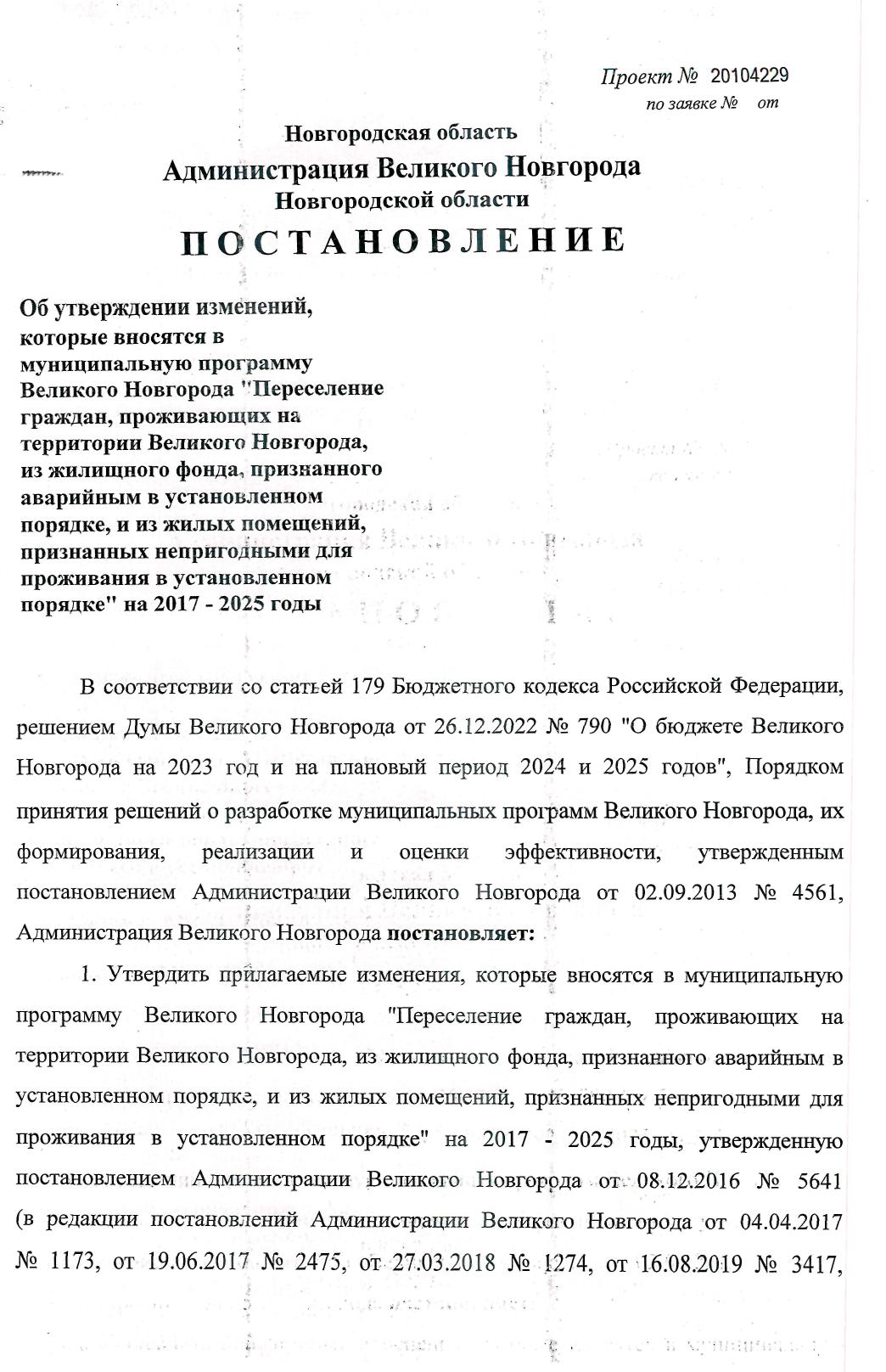 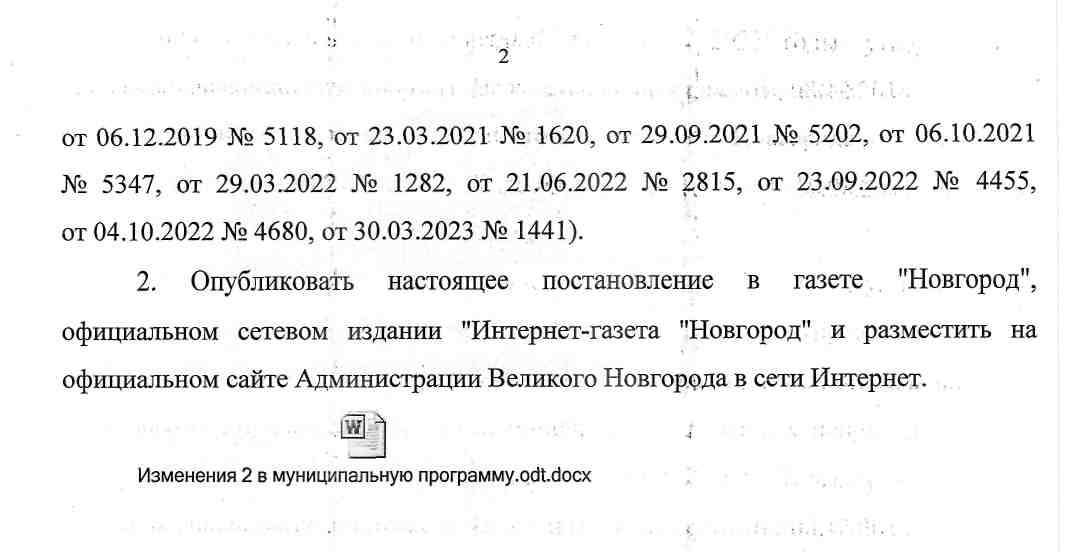 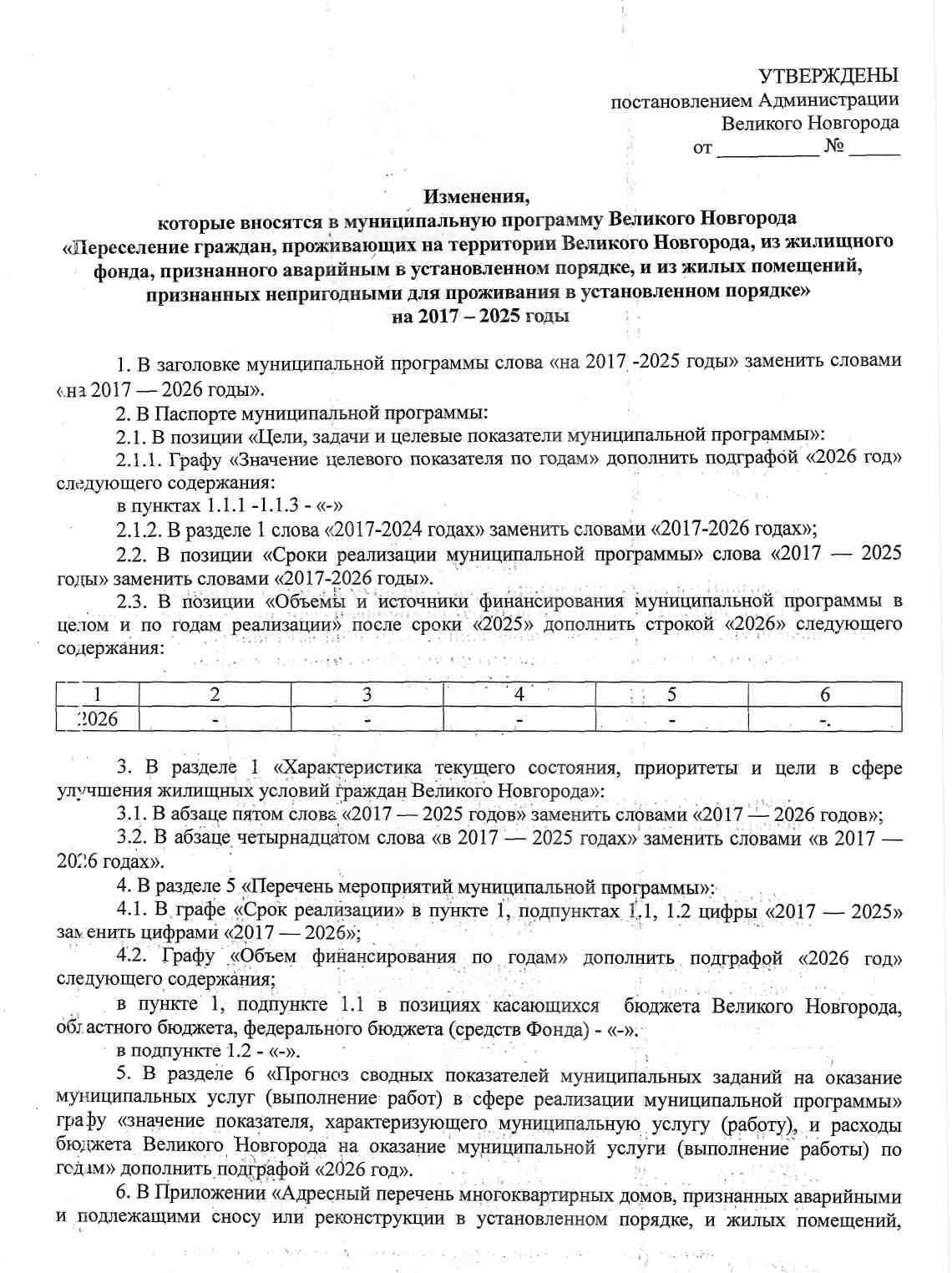 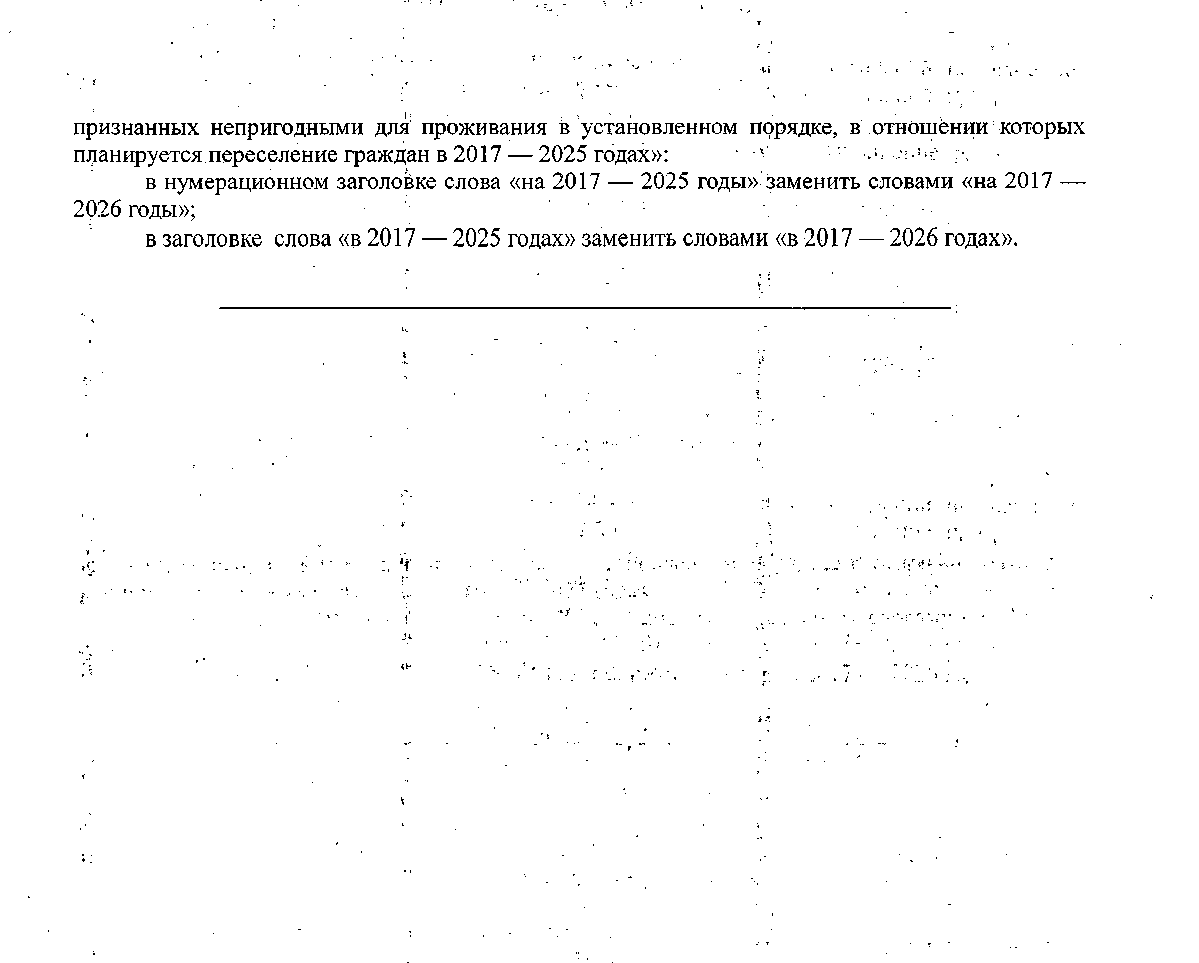 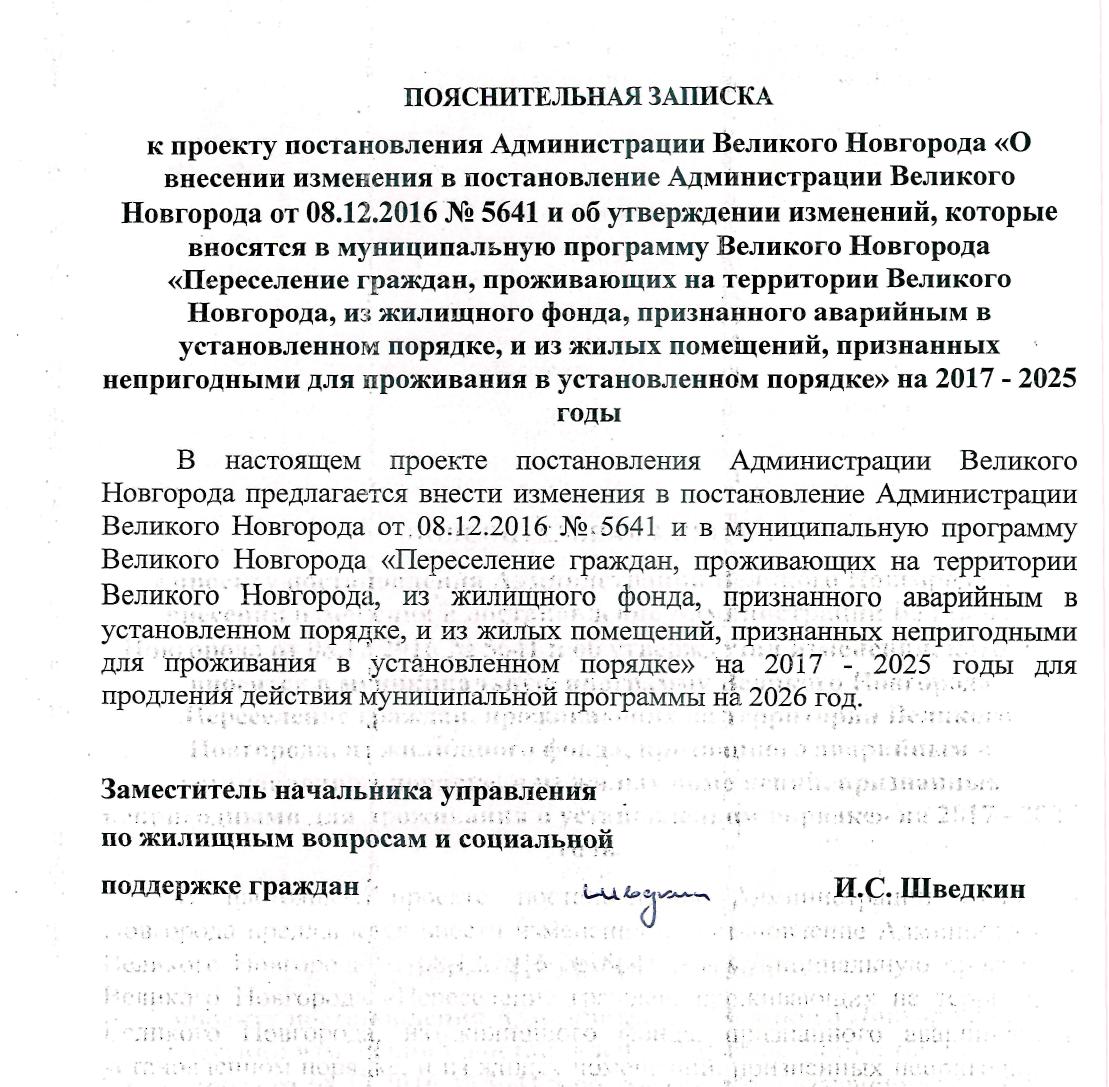 